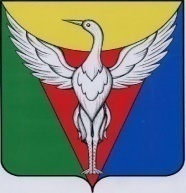 АДМИНИСТРАЦИЯ  МАЯКСКОГО  СЕЛЬСКОГО  ПОСЕЛЕНИЯ ОКТЯБРЬСКОГО МУНИЦИПАЛЬНОГО РАЙОНАЧЕЛЯБИНСКОЙ ОБЛАСТИ                                       ПОСТАНОВЛЕНИЕ                            В соответствии с Федеральным законом от 31.07.2020г. № 248-ФЗ «О государственном контроле (надзоре) и муниципальном контроле в Российской Федерации», Федеральным законом от 11.06.2021г. № 170-ФЗ  «О внесении изменений в отдельные законодательные акты Российской Федерации в связи с принятием Федерального закона «О государственном контроле (надзоре) и муниципальном контроле в Российской Федерации», Федеральным законом от 06.10.2003 года N 131-ФЗ "Об общих принципах организации местного самоуправления в Российской Федерации", Уставом  Маякского сельского поселения Октябрьского муниципального района, Решением Совета депутатов Маякского  сельского поселения  Октябрьского муниципального района  № 33 от 03.09.2021 г. «Об утверждении Положения о муниципальном контроле в сфере благоустройства на территории Маякского сельского поселения Октябрьского муниципального района»  администрация   Маякского   сельского поселенияПОСТАНОВЛЯЕТ:1. Утвердить Программу профилактики рисков причинения вреда (ущерба) охраняемым законом ценностям в рамках осуществления муниципального контроля в сфере благоустройства на территории  Маякского сельского поселения Октябрьского муниципального района на 2023 год (прилагается). 2. Разместить настоящее постановление на официальном сайте администрации  Маякского сельского поселения Октябрьского муниципального района в сети «Интернет».3. Контроль исполнения  настоящего постановления оставляю за собой.4. Настоящее постановление вступает в силу  с 01.01.2023 года.Приложениек постановлению администрации Маякского сельского поселения Октябрьского муниципального районаот 09.12.2022 г. №  46Программа профилактики рисков причинения вреда (ущерба) охраняемым законом ценностям в рамках муниципального контроля  в сфере благоустройства на территории Маякского сельского поселения на 2023 годНастоящая программа разработана в соответствии со статьей 44 Федерального закона от 31 июля 2021 г. № 248-ФЗ «О государственном контроле (надзоре) и муниципальном контроле в Российской Федерации», постановлением Правительства Российской Федерации от 25 июня 2021 г.    № 990 «Об утверждении Правил разработки и утверждения контрольными (надзорными) органами программы профилактики рисков причинения вреда (ущерба) охраняемым законом ценностям» и предусматривает комплекс мероприятий по профилактике рисков причинения вреда (ущерба) охраняемым законом ценностям при осуществлении муниципального контроля в сфере благоустройства территории.ПАСПОРТРаздел 1. Анализ текущего состояния  муниципального контроля в сфере благоустройства 1.1 Муниципальный контроль в сфере благоустройства на территории Маякского сельского поселения осуществляется в соответствии с Федеральным законом от 31.07.2020г. № 248-ФЗ «О государственном контроле (надзоре) и муниципальном контроле в Российской Федерации», Федеральным законом от 11.06.2021г. № 170-ФЗ  «О внесении изменений в отдельные законодательные акты Российской Федерации в связи с принятием Федерального закона «О государственном контроле (надзоре) и муниципальном контроле в Российской Федерации», Федеральным законом от 06.10.2003 года N 131-ФЗ «Об общих принципах организации местного самоуправления в Российской Федерации», Уставом Маякского сельского поселения Октябрьского муниципального района, Решением Совета депутатов Маякского сельского поселения  Октябрьского муниципального района  № 33 от 03.09.2021 г. «Об утверждении Положения о муниципальном контроле в сфере благоустройства на территории Маякского сельского поселения Октябрьского муниципального района».1.2. Муниципальный контроль в сфере благоустройства на территории Маякского сельского поселения осуществляет администрация Маякского сельского поселения (далее – орган муниципального контроля).1.3. В соответствии с Положением о муниципальном контроле в сфере благоустройства на территории Маякского сельского поселения Октябрьского муниципального района, утвержденным Решением Совета депутатов  Маякского сельского поселения № 33 от 03.09.2021г.  (далее Положение о контроле), муниципальный контроль в сфере благоустройства осуществляется в форме проведения  внеплановых проверок соблюдения правил благоустройства территории, требований к обеспечению доступности для инвалидов объектов социальной, инженерной и транспортной инфраструктур и предоставляемых услуг на территории Маякского сельского поселения, информирования и консультирования физических и юридических лиц,  проживающих и (или) осуществляющих деятельность на территории Маякского сельского поселения, об установленных правилах благоустройства.В рамках муниципального контроля в сфере благоустройства в соответствии с правилами благоустройства территории, утвержденными Решением Совета депутатов Маякского сельского поселения от 05.10.2021 года № 39 «Об утверждении Правил благоустройства Маякского сельского поселения» осуществляется:- контроль за обеспечением надлежащего санитарного состояния, чистоты и порядка на территории;- контроль за поддержанием единого архитектурного, эстетического облика;-контроль за соблюдением порядка сбора, вывоза, утилизации и переработки бытовых и промышленных отходов;-контроль за соблюдением требований содержания и охраны зеленых насаждений (деревьев, кустарников, газонов);- выявление и предупреждение правонарушений в области благоустройства территории.      1.4. В 2017-2019 годах муниципальный контроль в сфере благоустройства на территории Маякского сельского поселения не осуществлялся.            На 2020 год было запланировано проведение одной проверки  соблюдения обязательных требований в сфере благоустройства территории в отношении МУП «Маякское ЖКХ» Пировских А.Н.,  но в связи со сложившейся  в 2020 году эпидемиологической ситуацией, в соответствии с Планом первоочередных мероприятий по обеспечению устойчивого развития экономики в условиях ухудшения ситуации в связи с распространением новой коронавирусной инфекции, утвержденным  Постановлением Правительства РФ от 03.04.2020 г. № 438 плановые проверки были отменены. В 2021 году плановые проверки не проводились из-за коронавирусной инфекции. В 2022 году в соответствии с Положением о контроле, система управления рисками в муниципальном контроле не применяется, и проверки не проводятся.В результате систематизации, обобщения и анализа информации о результатах проверок  соблюдения требований в сфере благоустройства  на территории Челябинской области сделаны выводы, что наиболее частыми нарушениями являются:-  ненадлежащее санитарное состояние приусадебной территории;-  не соблюдение чистоты и порядка на территории;- не соблюдение порядка сбора, вывоза, утилизации и переработки бытовых и промышленных отходов;-  не соблюдения требований содержания и охраны зеленых насаждений.Основными причинами, факторами и условиями, способствующими нарушению требований в сфере благоустройства подконтрольными субъектами являются: - не понимание необходимости исполнения требований в сфере благоустройства у подконтрольных субъектов; - отсутствие информирования подконтрольных субъектов о  требованиях в сфере благоустройства; - отсутствие системы обратной связи с подконтрольными субъектами по вопросам применения требований правил благоустройства, в том числе с использованием современных информационно-телекоммуникационных технологий.Раздел 2. Цели и задачи программыНастоящая  Программа разработана на 2023 год и определяет цели, задачи и порядок осуществления администрацией Маякского сельского поселения профилактических мероприятий, направленных на предупреждение нарушений обязательных требований в сфере благоустройства территории сельского поселения.Целями профилактической работы являются:- стимулирование добросовестного соблюдения обязательных требований по благоустройства  всеми контролируемыми лицами;- устранение условий, причин и факторов, способных привести к нарушениям обязательных требований и (или) причинению вреда (ущерба) охраняемым законом ценностям;- предотвращение угрозы безопасности жизни и здоровья людей;- создание условий для доведения обязательных требований до контролируемых лиц, повышение информированности о способах их соблюдения.Задачами профилактической работы являются:- укрепление системы профилактики нарушений обязательных требований в сфере благоустройства;- выявление причин, факторов и условий, способствующих нарушениям обязательных требований, разработка мероприятий, направленных на устранение таких причин;- повышение правосознания и правовой культуры юридических лиц, индивидуальных предпринимателей и граждан.Раздел 3. Перечень профилактических мероприятийПри осуществлении муниципального контроля в соответствии с п.11 Положения о контроле  могут проводиться следующие виды профилактических мероприятий:-  информирование;-  консультирование;-  обобщение правоприменительной практики;-  объявление предостережения.Раздел 4. Показатели результативности и эффективности ПрограммыОценка эффективности профилактических мероприятий осуществляется по итогам опроса. Опрос проводится среди лиц, в отношении которых проводились проверочные мероприятия, иных подконтрольных лиц и лиц, участвующих в проведении профилактических мероприятий. Опрос проводится силами должностных лиц органа муниципального контроля с использованием разработанной ими анкеты.          Результаты опроса и информация о достижении отчетных показателей реализации Программы размещаются на официальном сайте администрации Маякского сельского поселения в информационно-телекоммуникационной сети Интернет. Ресурсное обеспечение Программы включает в себя кадровое и информационно-аналитическое обеспечение ее реализации.Информационно-аналитическое обеспечение реализации Программы осуществляется с использованием официального сайта администрации Маякского сельского поселения в информационно-телекоммуникационной сети Интернет.от  09.12.2022 года № 46                                                                           Об утверждении Программы профилактики рисков причинения вреда (ущерба) охраняемым законом ценностям в рамках муниципального контроля в сфере благоустройства на территории Маякского  сельского поселения Октябрьского муниципального района на 2023 год Глава Маякского сельского поселения  Б.Я. ХатыновНаименование программы Программа профилактики рисков причинения вреда (ущерба) охраняемым законом ценностям в рамках  муниципального контроля  в сфере благоустройства на территории Маякского сельского поселения на 2023 год  (далее – Программа профилактики).Правовые основания разработки программы Федеральный закон от 31.07.2020 № 248-ФЗ «О государственном контроле (надзоре) и муниципальном контроле в Российской Федерации» (далее – Федеральный закон № 248-ФЗ);Постановление Правительства РФ от 25.06.2021 № 990 «Об утверждении Правил разработки и утверждения контрольными (надзорными) органами программы профилактики рисков причинения вреда (ущерба) охраняемым законом ценностям».Разработчик программы Администрация Маякского сельского поселения Сроки и этапы реализации программы 2023 годИсточники финансирования Бюджет Маякского сельского поселения Ожидаемые конечные результаты реализации программы Устранение условий, причин и факторов, способных привести к нарушениям обязательных требований и (или) причинению вреда (ущерба) охраняемым законом ценностям№п/пНаименованиемероприятияСрок реализации мероприятияОтветственный исполнитель12341Информирование.Размещение на официальном сайте администрации Маякского сельского поселения в сети "Интернет" правовых актов или их отдельных частей, содержащих обязательные требования, оценка соблюдения которых является предметом муниципального контроля.первичное размещение до 25.01.2023 года,актуализация по мере необходимостидолжностное лицо, уполномоченноена осуществление муниципального контроля в соответствии с должностной инструкцией 2Информирования юридических лиц, индивидуальных предпринимателей по вопросам соблюдения обязательных требований, в том числе посредством разработки и опубликования руководств по соблюдению обязательных требований, проведения семинаров и конференций, разъяснительной работы в средствах массовой информации и иными способами.В случае изменения обязательных требований - подготовка и распространение комментариев о содержании новых нормативных правовых актов, устанавливающих обязательные требования, внесенных изменениях в действующие акты, сроках и порядке вступления их в действие, а также рекомендаций о проведении необходимых организационных, технических мероприятий, направленных на внедрение и обеспечение соблюдения обязательных требованийпервичное размещение до 25.01.2023 года,актуализация по мере необходимостидолжностное лицо, уполномоченноена осуществление муниципального контроля в соответствии с должностной инструкцией3Консультирование  в устной либо письменной форме контролируемых лиц или их представителей  по вопросам соблюдения обязательных требований в сфере благоустройствав течении года по мере поступления обращенийдолжностное лицо, уполномоченноена осуществление муниципального контроля в соответствии с должностной инструкцией4Обобщение правоприменительной практики.  Не реже одного раза в год осуществляется  обобщение правоприменительной практики по  муниципальному контролю в сфере благоустройства. Доклад размещается  на официальном сайте администрации Кочердыкского сельского поселения в сети "Интернет",  с указанием наиболее часто встречающихся случаев нарушений обязательных требований с рекомендациями  мер, которые должны приниматься гражданами, юридическими лицами, индивидуальными предпринимателями в целях недопущения таких нарушений.декабрьдолжностное лицо, уполномоченноена осуществление муниципального контроля в соответствии с должностной инструкцией5Объявление предостережений.   При наличии сведений о готовящихся нарушениях обязательных требований или признаках нарушений обязательных требований  объявляется  предостережение о недопустимости нарушения обязательных требований  в сфере благоустройствав течение года по мере поступления сведенийдолжностное лицо, уполномоченноена осуществление муниципального контроля в соответствии с должностной инструкцией Наименование показателяЗначение показателя121. Информированность подконтрольных субъектов о содержании обязательных требованийне менее 60% опрошенных2. Понятность обязательных требований, их однозначное толкование подконтрольными субъектами и должностными лицами органа муниципального контроляне менее 60% опрошенных3. Удовлетворенность обеспечением доступности информации о принятых и готовящихся изменениях обязательных требований, размещенной на официальном сайте администрации Кочердыкского сельского поселения в информационно-телекоммуникационной сети Интернетне менее 60% опрошенных4. Информированность подконтрольных субъектов о порядке проведения проверок, правах подконтрольных субъектов при проведении проверкине менее 60% опрошенных5. Выполнение профилактических программных мероприятий согласно перечню 100% мероприятий, предусмотренных перечнем